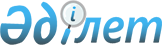 "2010-2012 жылдарға арналған аудандық бюджет туралы" 2009 жылғы 28 желтоқсандағы № 18-3 шешіміне өзгерістер мен толықтыру енгізу туралы
					
			Күшін жойған
			
			
		
					Шығыс Қазақстан облысы Күршім аудандық мәслихатының 2010 жылғы 26 мамырдағы N 22-2 шешімі. Шығыс Қазақстан облысы Әділет департаментінің Күршім аудандық әділет басқармасында 2010 жылғы 09 маусымда N 5-14-109 тіркелді. Қабылданған мерзімінің бітуіне байланысты күші жойылды - Күршім аудандық мәслихатының 2010 жылғы 31 желтоқсандағы № 164 хаты

      Ескерту. Қабылданған мерзімінің бітуіне байланысты күші жойылды - Күршім аудандық мәслихатының 2010.12.31 № 164 хаты.       

«Қазақстан Республикасының 2008 жылғы 4 желтоқсандағы № 95-ІV Бюджет кодексінің 106, 109 баптарына, «Қазақстан Республикасындағы жергілікті мемлекеттік басқару және өзін-өзі басқару туралы» Қазақстан Республикасының 2001 жылғы 23 қаңтардағы № 148-ІІ Заңының 6 бабының 1 тармағының 1) тармақшасына және Шығыс Қазақстан облыстық мәслихатының «2010-2012 жылдарға арналған облыстық бюджет туралы» 2009 жылғы 21 желтоқсандағы № 17/222-ІV шешімге өзгерістер мен толықтырулар енгізу туралы Шығыс Қазақстан облыстық мәслихатының 2010 жылғы 17 мамырдағы № 21/269-IV (Нормативтік құқықтық актілерді мемлекеттік тіркеу тізілімінде № 2531 болып тіркелген) шешіміне сәйкес, аудандық мәслихат ШЕШIМ ҚАБЫЛДАДЫ:



      1. «2010-2012 жылдарға арналған аудандық бюджет туралы» 2009 жылғы 28 желтоқсандағы № 18-3 (Нормативтік құқықтық актілерді мемлекеттік тіркеу тізілімінде № 5-14-102 болып тіркелген, аудандық «Рауан» газетінің 2010 жылғы 23 қаңтардағы № 4, 2010 жылдың 30 қаңтардағы № 5 сандарында жарияланған) шешіміне келесі өзгерістер мен толықтыру енгізілсін:



      1 қосымшада:



      бюджет шығыстарының функционалдық классификациясында:



      458 «Ауданның (облыстық маңызы бар қаланың) тұрғын үй-коммуналдық шаруашылығы, жолаушылар көлігі және автомобиль жолдары бөлімі» бюджеттік бағдарламалар әкімшісі бойынша:



      «99300» саны «85503» санымен өзгертілсін;



      452 «Ауданның (облыстық маңызы бар қаланың) қаржы бөлімі» бюджеттік бағдарламалар әкімшісі бойынша:



      «61290,7» саны «75087,7» санымен өзгертілсін;



      «024 бюджеттік бағдарлама» келесі мазмұнда толықтырылсын:



      "Мемлекеттік органдардың функцияларын мемлекеттік басқарудың төмен тұрған деңгейлерінен жоғары деңгейлерге беруге байланысты жоғары тұрған бюджеттерге берілген ағымдағы нысаналы трансферттерге 13797 мың теңге.".



      2. Осы шешім 2010 жылдың 1 қаңтарынан бастап қолданысқа енгізіледі.      Сессия төрағасы                       Ә. Нұрсадықов      Аудандық мәслихаттың хатшысы         Қ. Әбілмәжінов

Аудандық мәслихаттың

2010 жылғы 26 мамырдағы

№ 22-2 шешіміне 1 қосымша      Аудандық мәслихаттың хатшысы             Қ. Әбілмәжінов
					© 2012. Қазақстан Республикасы Әділет министрлігінің «Қазақстан Республикасының Заңнама және құқықтық ақпарат институты» ШЖҚ РМК
				СанатыСанатыСанатыСанатыСанатыСомасы (мың теңге)
СыныбыСыныбыСыныбыСыныбыIшкi сыныбыIшкi сыныбыIшкi сыныбыЕрекшелiгiЕрекшелiгiІ. Кірістер
2800427,01Салықтық түсімдер27834401Табыс салығы1191712Жеке табыс салығы11917101Төлем көзінен салық салынатын табыстардан ұсталатын жеке табыс салығы 9951202Төлем көзінен салық салынбайтын табыстардан ұсталатын жеке табыс салығы 1485903Қызметін біржолғы талон бойынша жүзеге асыратын жеке тұлғалардан алынатын жеке табыс салығы480003Әлеуметтiк салық1099281Әлеуметтік салық10992801Әлеуметтік салық10992804Меншiкке салынатын салықтар413351Мүлiкке салынатын салықтар1322301Заңды тұлғалардың және жеке кәсіпкерлердің мүлкіне салынатын салық1254502Жеке тұлғалардың мүлкiне салынатын салық6783Жер салығы492802Елдi мекендер жерлерiне жеке тұлғалардан алынатын жер салығы340003Өнеркәсіп, көлік, байланыс, қорғаныс жеріне және ауыл шаруашылығына арналмаған өзге де жерге салынатын жер салығы3807Ауыл шаруашылығы мақсатындағы жерлерге заңды тұлғалардан, жеке кәсіпкерлерден, жеке нотариустар мен адвокаттардан алынатын жер салығы9008Елді мекендер жерлеріне заңды тұлғалардан, жеке кәсіпкерлерден, жеке нотариустар мен адвокаттардан алынатын жер салығы14004Көлiк құралдарына салынатын салық2168401Заңды тұлғалардың көлiк құралдарына салынатын салық100902Жеке тұлғалардың көлiк құралдарына салынатын салық206755Бірыңғай жер салығы150001Бірыңғай жер салығы150005Тауарларға, жұмыстарға және қызметтерге салынатын iшкi салықтар53202Акциздер161396Заңды және жеке тұлғалар бөлшек саудада өткізетін, сондай-ақ өзінің өндірістік мұқтаждарына пайдаланылатын бензин (авиациялықты қоспағанда)156397Заңды және жеке тұлғаларға бөлшек саудада өткізетін, сондай-ақ өз өндірістік мұқтаждарына пайдаланылатын дизель отыны503Табиғи және басқа ресурстарды пайдаланғаны үшiн түсетiн түсiмдер66115Жер учаскелерін пайдаланғаны үшін төлем6614Кәсiпкерлiк және кәсiби қызметтi жүргiзгенi үшiн алынатын алымдар304601Жеке кәсіпкерлерді мемлекеттік тіркегені үшін алынатын алым31402Жекелеген қызмет түрлерiмен айналысу құқығы үшiн алынатын лицензиялық алым130003Заңды тұлғаларды мемлекеттiк тiркегенi және филиалдар мен өкілдіктерді есептік тіркегені, сондай-ақ оларды қайта тіркегені үшін алым7305Жылжымалы мүлік кепілдікке салуды мемлекеттік тіркегені және кеменің немесе жасалып жатқан кеменің ипотекасы үшін алынатын алым5214Көлік құралдарын мемлекеттік тіркегені, сондай-ақ оларды қайта тіркегені үшін алым11918Жылжымайтын мүлікке және олармен мәміле жасау құқығын мемлекеттік тіркегені үшін алынатын алым118808Заңдық мәнді іс-әрекеттерді жасағаны және (немесе) оған уәкілеттігі бар мемлекеттік органдар немесе лауазымды адамдар құжаттар бергені үшін алатын міндетті төлемдер25901Мемлекеттік баж259002Мемлекеттік мекемелерге сотқа берілетін талап арыздарынан алынатын мемлекеттік бажды қоспағанда, мемлекеттік баж сотқа берілетін талап арыздардан, ерекше талап ету істері арыздарынан, ерекше жүргізілетін істер бойынша арыздардан (шағымдардан), сот бұйрығын шығару туралы өтініштерден, атқару парағының дубликатын беру туралы шағымдардан, аралық (төрелік) соттардың және шетелдік соттардың шешімдерін мәжбүрлеп орындауға атқару парағын беру туралы шағымдардың, сот актілерінің атқару парағының және өзге де құжаттардың көшірмелерін қайта беру туралы шағымдардан алынады 65004Азаматтық хал актілерін тіркегені үшін, сондай-ақ азаматтық хал актілерін тіркеу туралы куәліктерді және азаматтық хал актілері жазбаларын өзгертуге, толықтыруға және қалпына келтіруге байланысты куәліктерді қайтадан бергені үшін алынатын мемлекеттік баж138305Шетелге баруға және Қазақстан Республикасына басқа мемлекеттерден адамдарды шақыруға құқық беретін құжаттарды ресімдегені үшін, сондай-ақ осы құжаттарға өзгерістер енгізгені үшін алынатын мемлекеттік баж12707Қазақстан Республикасының азаматтығын алу, Қазақстан Республикасының азаматтығын қалпына келтіру және Қазақстан Республикасының азаматтығын тоқтату туралы құжаттарды ресімдегені үшін алынатын мемлекеттік баж308Тұрғылықты жерін тіркегені үшін мемлекеттік баж25009Аңшы куәлігін бергені және оны жыл сайын тіркегені үшін алынатын мемлекеттік баж2810Жеке және заңды тұлғалардың азаматтық, қызметтік қаруының (аңшылық суық қаруды, белгі беретін қаруды, ұңғысыз атыс қаруын, механикалық шашыратқыштарды, көзден жас ағызатын немесе тітіркендіретін заттар толтырылған аэрозольді және басқа құрылғыларды, үрлемелі қуаты 7,5 Дж-дан аспайтын пневматикалық қаруды қоспағанда және калибрі 4,5 мм-ге дейінгілерін қоспағанда) әрбір бірлігін тіркегені және қайта тіркегені үшін алынатын мемлекеттік баж2312Қаруды және оның оқтарын сақтауға немесе сақтау мен алып жүруге, тасымалдауға, Қазақстан Республикасының аумағына әкелуге және Қазақстан Республикасынан әкетуге рұқсат бергені үшін алынатын мемлекеттік баж4021Тракторшы- машинисттің куәлігі берілгені үшін алынатын мемлекеттік баж 862Салықтық емес түсiмдер638701Мемлекеттік меншіктен түсетін кірістер46515Мемлекет меншігіндегі мүлікті жалға беруден түсетін кірістер200004Коммуналдық меншіктегі мүлікті жалдаудан түсетін кірістер20009Мемлекеттік меншіктен түсетін басқа да кірістер 265110Коммуналдық меншігіне жататын жер учаскелері бойынша сервитут үшін төлемақы 265106Басқа да салықтық емес түсiмдер17361Басқа да салықтық емес түсiмдер173607Бұрын жергілікті бюджеттен алынған, пайдаланылмаған қаражаттардың қайтарылуы3609Жергіліктік бюджетке түсетін салықтық емес басқа да түсімдер17003Негізгі капиталды сатудан түсетін түсімдер2403701Мемлекеттік мекемелерге бекітілген мемлекеттік мүлікті сату01Мемлекеттік мекемелерге бекітілген мемлекеттік мүлікті сату002Жергілікті бюджеттен қаржыландырылатын мемлекеттік мекемелерге бекітілген мүлікті сатудан түсетін түсімдер003Жердi және материалдық емес активтердi сату240371Жерді сату2403701Жер учаскелерін сатудан түсетін түсімдер2403702Ауыл шаруашылығы мақсатындағы жер учаскелерін сатудан түсетін түсімдер04Трансферттердің түсімдері2491659,002Мемлекеттiк басқарудың жоғары тұрған органдарынан түсетiн трансферттер2491659,02Облыстық бюджеттен түсетiн трансферттер2491659,001Ағымдағы нысаналы трансферттер373042,002Нысаналы даму трансферттері14453503Субвенциялар1974082Функционалдық топФункционалдық топФункционалдық топФункционалдық топФункционалдық топФункционалдық топСомасы (мың теңге)
Кіші функцияКіші функцияКіші функцияКіші функцияКіші функцияБюджеттік бағдарламалардың әкiмшiсiБюджеттік бағдарламалардың әкiмшiсiБюджеттік бағдарламалардың әкiмшiсiБюджеттік бағдарламалардың әкiмшiсiБағдарламаБағдарламаБағдарламаКіші бағдарламаКіші бағдарламаАтауы
ІІ. Бюджет шығыстарының функционалдық сыныптамасы 2788733,701Жалпы сипаттағы мемлекеттiк қызметтер1850461Мемлекеттiк басқарудың жалпы функцияларын орындайтын өкiлдi, атқарушы және басқа органдар163154112Аудан (облыстық маңызы бар қала) мәслихатының аппараты11129001Аудан (облыстық маңызы бар қала) мәслихатының қызметін қамтамасыз ету жөніндегі қызметтер11129122Аудан (облыстық маңызы бар қала) әкімінің аппараты49958001Аудан (облыстық маңызы бар қала) әкімінің қызметін қамтамасыз ету жөніндегі қызметтер47308002Ақпараттық жүйелер құру0004Мемлекеттік органдарды материалдық-техникалық жарақтандыру2650123Қаладағы аудан, аудандық маңызы бар қала, кент, ауыл (село), ауылдық (селолық) округ әкімінің аппараты102067001Қаладағы аудан, аудандық маңызы бар қаланың, кент, ауыл (село), ауылдық (селолық) округ әкімінің қызметін қамтамасыз ету жөніндегі қызметтер94398022Мемлекеттік органдардың ғимараттарын, үй-жайлары және құрылыстарын күрделі жөндеу 0023Мемлекеттік органдарды материалдық-техникалық жарақтандыру76692Қаржылық қызмет11657452Ауданның (облыстық маңызы бар қаланың) қаржы бөлімі11657001Аудандық бюджетті орындау және коммуналдық меншікті (облыстық маңызы бар қала) саласындағы мемлекеттік саясатты іске асыру жөніндегі қызметтер11359002Ақпараттық жүйелер құру0003Салық салу мақсатында мүлікті бағалауды жүргізу161004Біржолғы талондарды беру жөніндегі жұмысты және біржолғы талондарды іске асырудан сомаларды жинаудың толықтығын қамтамасыз етуді ұйымдастыру77010Коммуналдық меншікті жекешелендіруді ұйымдастыру20011Коммуналдық меншікке түскен мүлікті есепке алу, сақтау, бағалау және сату40019Мемлекеттік органдарды материалдық-техникалық жарақтандыру05Жоспарлау және статистикалық қызмет10235453Ауданның (облыстық маңызы бар қаланың) экономика және бюджеттік жоспарлау бөлімі10235001Экономикалық саясатты, мемлекеттік жоспарлау жүйесін қалыптастыру және дамыту және аудандық (облыстық маңызы бар қаланы) басқару саласындағы мемлекеттік саясатты іске асыру жөніндегі қызметтер10095005Мемлекеттік органдарды материалдық-техникалық жарақтандыру14002Қорғаныс391301Әскери мұқтаждар8344122Аудан (облыстық маңызы бар қала) әкімінің аппараты8344005Жалпыға бірдей әскери міндетті атқару шеңберіндегі іс-шаралар83442Төтенше жағдайлар жөнiндегi жұмыстарды ұйымдастыру30786122Аудан (облыстық маңызы бар қала) әкімінің аппараты30786006Аудан (облыстық маңызы бар қала) ауқымындағы төтенше жағдайлардың алдын алу және оларды жою27059007Аудандық (қалалық) ауқымдағы дала өрттерінің, сондай-ақ мемлекеттік өртке қарсы қызмет органдары құрылмаған елді мекендерде өрттердің алдын алу және оларды сөндіру жөніндегі іс-шаралар372703Қоғамдық тәртіп, қауіпсіздік, құқықтық, сот қылмыстық-атқару қызметі12481Құқық қорғау қызметі1248458Ауданның (облыстық маңызы бар қаланың) тұрғын үй-коммуналдық шаруашылығы, жолаушылар көлігі және автомобиль жолдары бөлімі1248021Елді мекендерде жол жүрісі қауіпсіздігін қамтамасыз ету 124804Бiлiм беру15860141Мектепке дейiнгi тәрбие және оқыту30512464Ауданның (облыстық маңызы бар қаланың) білім бөлімі30512009Мектепке дейінгі тәрбие ұйымдарының қызметін қамтамасыз ету305122Бастауыш, негізгі орта және жалпы орта бiлiм беру1435899464Ауданның (облыстық маңызы бар қаланың) білім бөлімі1435899003Жалпы білім беру1413109006Балаларға қосымша білім беру227909Бiлiм беру саласындағы өзге де қызметтер119603464Ауданның (облыстық маңызы бар қаланың) білім бөлімі101039001Жергілікті деңгейде білім беру саласындағы мемлекеттік саясатты іске асыру жөніндегі қызметтер7297005Ауданның (облыстық маңызы бар қаланың) мемлекеттiк бiлiм беру мекемелер үшін оқулықтар мен оқу-әдістемелік сатып алу және жеткізу 20250011Өңірлік жұмыспен қамту және кадрларды қайта даярлау стратегиясын іске асыру шеңберінде білім беру объектілерін күрделі, ағымды жөндеу70993027Республикалық бюджеттен берілетін трансферттер есебінен47353029Ауданның (облыстық маңызы бар қаланың) бюджет қаражаты есебінен23640012Мемлекеттік органдардың ғимараттарын, үй-жайлары және құрылыстарын күрделі жөндеу 0013Мемлекеттік органдарды материалдық-техникалық жарақтандыру2499466Ауданның (облыстық маңызы бар қаланың) сәулет, қала құрылысы және құрылыс бөлімі18564037Білім беру объектілерін салу және реконструкциялау18564015Жергілікті бюджет қаражаты есебінен1856406Әлеуметтiк көмек және әлеуметтiк қамсыздандыру2491202Әлеуметтiк көмек230311451Ауданның (облыстық маңызы бар қаланың) жұмыспен қамту және әлеуметтік бағдарламалар бөлімі230311002Еңбекпен қамту бағдарламасы52116100Қоғамдық жұмыстар27313101Жұмыссыздарды кәсіптік даярлау және қайта даярлау5014102Халықты жұмыспен қамту саласында азаматтарды әлеуметтік қорғау жөніндегі қосымша шаралар1789103Республикалық бюджеттен ағымдағы нысаналы трансферттер есебінен әлеуметтік жұмыс орындар және жастар тәжірибесі бағдарламасын кеңейту 18000004Ауылдық жерлерде тұратын денсаулық сақтау, білім беру, әлеуметтік қамтамасыз ету, мәдениет және спорт мамандарына отын сатып алуға Қазақстан Республикасының заңнамасына сәйкес әлеуметтік көмек көрсету7000005Мемлекеттік атаулы әлеуметтік көмек 16104011Республикалық бюджеттен берілетін трансферттер есебінен 4200015Жергілікті бюджет қаражаты есебінен 11904006Тұрғын үй көмегі23754007Жергілікті өкілетті органдардың шешімі бойынша мұқтаж азаматтардың жекелеген топтарына әлеуметтік көмек485600091999 жылдың 26 шілдесінде "Отан", "Даңқ" ордендерімен марапатталған, "Халық Қаһарманы" атағын және республиканың құрметті атақтарын алған азаматтарды әлеуметтік қолдау35010Үйден тәрбиеленіп оқытылатын мүгедек балаларды материалдық қамтамасыз ету2312014Мұқтаж азаматтарға үйде әлеуметтік көмек көрсету16474015Жергілікті бюджет қаражаты есебінен 1647401618 жасқа дейінгі балаларға мемлекеттік жәрдемақылар47650011Республикалық бюджеттен берілетін трансферттер есебiнен 7000015Жергілікті бюджет қаражаты есебінен 40650017Мүгедектерді оңалту жеке бағдарламасына сәйкес, мұқтаж мүгедектерді міндетті гигиеналық құралдарымен қамтамасыз етуге және ымдау тілі мамандарының, жеке көмекшілердің қызмет көрсету4814019Ұлы Отан соғысындағы Жеңістің 65 жылдығына орай Ұлы Отан соғысының қатысушылары мен мүгедектеріне Тәуелсіз Мемлекеттер Достастығы елдері бойынша, Қазақстан Республикасының аумағы бойынша жол жүруін, сондай-ақ оларға және олармен бірге жүретін адамдарға Мәскеу, Астана қалаларында мерекелік іс-шараларға қатысуы үшін тамақтануына, тұруына, жол жүруіне арналған шығыстарын төлеуді қамтамасыз ету 714011Республикалық бюджеттен берілетін трансферттер есебiнен 714020Ұлы Отан соғысындағы Жеңістің 65 жылдығына орай Ұлы Отан соғысының қатысушылары мен мүгедектеріне, сондай-ақ оларға теңестірілген, оның ішінде майдандағы армия құрамына кірмеген, 1941 жылғы 22 маусымнан бастап 1945 жылғы 3 қыркүйек аралығындағы кезеңде әскери бөлімшелерде, мекемелерде, әскери-оқу орындарында әскери қызметтен өткен, запасқа босатылған (отставка), "1941-1945 жж. Ұлы Отан соғысында Германияны жеңгені үшін" медалімен немесе "Жапонияны жеңгені үшін" медалімен марапатталған әскери қызметшілерге, Ұлы Отан соғысы жылдарында тылда кемінде алты ай жұмыс істеген (қызметте болған) адамдарға біржолғы материалдық көмек төлеу 10778011Республикалық бюджеттен берілетін трансферттер есебiнен 107789Әлеуметтiк көмек және әлеуметтiк қамтамасыз ету салаларындағы өзге де қызметтер18809451Ауданның (облыстық маңызы бар қаланың) жұмыспен қамту және әлеуметтік бағдарламалар бөлімі18809001Жергілікті деңгейде халық үшін әлеуметтік бағдарламаларды жұмыспен қамтуды қамтамасыз етуді іске асыру саласындағы мемлекеттік саясатты іске асыру жөніндегі қызметтер 15963011Жәрдемақыларды және басқа да әлеуметтік төлемдерді есептеу, төлеу мен жеткізу бойынша қызметтерге ақы төлеу2696022Мемлекеттік органдарды материалдық-техникалық жарақтандыру15007Тұрғын үй-коммуналдық шаруашылық2169231Тұрғын үй шаруашылығы3675458Ауданның (облыстық маңызы бар қаланың) тұрғын үй-коммуналдық шаруашылығы, жолаушылар көлігі және автомобиль жолдары бөлімі3675004Азматтардың жекелген санаттарын тұрғын үймен қамтамасыз ету3675015Жергілікті бюджет қаражаты есебінен 36752Коммуналдық шаруашылық178435123Қаладағы аудан, аудандық маңызы бар қала, кент, ауыл (село), ауылдық (селолық) округ әкімінің аппараты750014Елді мекендерді сумен жабдықтауды ұйымдастыру750458Ауданның (облыстық маңызы бар қаланың) тұрғын үй-коммуналдық шаруашылығы, жолаушылар көлігі және автомобиль жолдары бөлімі33150012Сумен жабдықтау және су бөлу жүйесінің қызмет етуі17150030Өңірлік жұмыспен қамту және кадрларды қайта даярлау стратегиясын іске асыру шеңберінде инженерлік коммуникациялық инфрақұрылымды жөндеу және елді-мекендерді көркейту16000027Республикалық бюджеттен берілетін трансферттер есебінен10672029Ауданның (облыстық маңызы бар қаланың) бюджет қаражаты есебінен5328466Ауданның (облыстық маңызы бар қаланың) сәулет, қала құрылысы және құрылыс бөлімі144535006Сумен жабдықтау жүйесін дамыту144535011Республикалық бюджеттен берілетін трансферттер есебiнен 1445353Елді-мекендерді көркейту34813123Қаладағы аудан, аудандық маңызы бар қала, кент, ауыл (село), ауылдық (селолық) округ әкімінің аппараты29328008Елді мекендерде көшелерді жарықтандыру17300009Елді мекендердің санитариясын қамтамасыз ету10794010Жерлеу орындарын күтіп-ұстау және туысы жоқ адамдарды жерлеу383011Елді мекендерді абаттандыру мен көгалдандыру851458Ауданның (облыстық маңызы бар қаланың) тұрғын үй-коммуналдық шаруашылығы, жолаушылар көлігі және автомобиль жолдары бөлімі5485015Елді мекендердегі көшелерді жарықтандыру348018Елді мекендерді абаттандыру мен көгалдандыру513708Мәдениет, спорт, туризм және ақпараттық кеңістiк1100441Мәдениет саласындағы қызмет55563455Ауданның (облыстық маңызы бар қаланың) мәдениет және тілдерді дамыту бөлімі55563003Мәдени-демалыс жұмысын қолдау55563466Ауданның (облыстық маңызы бар қаланың) сәулет,қала құрылысы және құрылыс бөлімі0011Мәдениет объектілерін дамыту0011Республикалық бюджеттен берілетін трансферттер есебінен 015Жергілікті бюджет қаражаты есебінен 2Спорт9112465Ауданның (облыстық маңызы бар қаланың) Дене шынықтыру және спорт бөлімі9112006Аудандық (облыстық маңызы бар қалалық) деңгейде спорттық жарыстар өткiзу4695007Әртүрлi спорт түрлерi бойынша аудан (облыстық маңызы бар қала) құрама командаларының мүшелерiн дайындау және олардың облыстық спорт жарыстарына қатысуы44173Ақпараттық кеңiстiк27143455Ауданның (облыстық маңызы бар қаланың) мәдениет және тілдерді дамыту бөлімі21420006Аудандық (қалалық) кiтапханалардың жұмыс iстеуi20846007Мемлекеттік тілді және Қазақстан халықтарының басқа да тілдерін дамыту574456Ауданның (облыстық маңызы бар қаланың) ішкі саясат бөлімі5723002Газеттер мен журналдар арқылы мемлекеттiк ақпараттық саясат жүргізу жөніндегі қызметтер57239Мәдениет, спорт, туризм және ақпараттық кеңiстiктi ұйымдастыру жөнiндегi өзге де қызметтер18226455Ауданның (облыстық маңызы бар қаланың) мәдениет және тілдерді дамыту бөлімі5569001Жергілікті деңгейде тілдерді және мәдениетті дамыту саласындағы мемлекеттік саясатты іске асыру жөніндегі қызметтер 5459011Мемлекеттік органдарды материалдық-техникалық жарақтандыру110456Ауданның (облыстық маңызы бар қаланың) ішкі саясат бөлімі7260001Жергілікті деңгейде ақпарат, мемлекеттілікті нығайту және азаматтардың әлеуметтік сенімділігін қалыптастыру саласында мемлекеттік саясатты іске асыру жөніндегі қызметтер 6610003Жастар саясаты саласындағы өңірлік бағдарламаларды іске асыру500007Мемлекеттік органдарды материалдық-техникалық жарақтандыру150106Табиғи және техногендік сипаттағы төтенше жағдайларды жою үшін жергілікті атқарушы органның төтенше резервінің есебінен іс-шаралар өткізу0107Жергілікті атқарушы органның шұғыл шығындарға арналған резервінің есебінен іс-шаралар өткізу0465Ауданның (облыстық маңызы бар қаланың) Дене шынықтыру және спорт бөлімі5397001Жергілікті деңгейде дене шынықтыру және спорт саласындағы мемлекеттік саясатты іске асыру жөніндегі қызметтер 5247008Мемлекеттік органдарды материалдық-техникалық жарақтандыру15010Ауыл, су, орман, балық шаруашылығы, ерекше қорғалатын табиғи аумақтар, қоршаған ортаны және жануарлар дүниесін қорғау, жер қатынастары1929841Ауыл шаруашылығы1298453Ауданның (облыстық маңызы бар қаланың) экономика және бюджеттік жоспарлау бөлімі1007006Ауылдық елді мекендердің әлеуметтік саласының мамандарын әлеуметтік қолдау шараларын іске асыру үшін бюджеттік кредиттер0099Республикалық бюджеттен берілетін нысаналы трансферттер есебінен ауылдық елді мекендер саласының мамандарын әлеуметтік қолдау шараларын іске асыру 1007475Ауданның (облыстық маңызы бар қаланың) кәсіпкерлік, ауыл шаруашылығы және ветеринария бөлімі291008Алып қойылатын және жойылатын ауру жануарлардың, жануарлардан алынатын өнімдер мен шикізаттың құнын иелеріне өтеу2916Жер қатынастары7072463Ауданның (облыстық маңызы бар қаланың) жер қатынастары бөлімі7072001Аудан (облыстық маңызы бар қала) аумағында жер қатынастарын реттеу саласындағы мемлекеттік саясатты іске асыру жөніндегі қызметтер 7072007Мемлекеттік органдардың ғимараттарын, үй-жайлары және құрылыстарын күрделі жөндеу 0008Мемлекеттік органдарды материалдық-техникалық жарақтандыру09Ауыл, су, орман, балық шаруашылығы және қоршаған ортаны қорғау мен жер қатынастары саласындағы өзге де қызметтер184614123Қаладағы аудан, аудандық маңызы бар қала, кент, ауыл (село), ауылдық (селолық) округ әкімінің аппараты42940019Өңірлік жұмыспен қамту және кадрларды қайта даярлау стратегиясын іске асыру шеңберінде ауылдарда (селоларда), ауылдық (селолық) округтерде әлеуметтік жобаларды қаржыландыру42940027Республикалық бюджеттен берілетін трансферттер есебінен 28440029Ауданның (облыстық маңызы бар қаланың) бюджет қаражаты есебінен14500454Ауданның (облыстық маңызы бар қаланың) кәсіпкерлік және ауыл шаруашылығы бөлімі010Эпизоотияға қарсы іс-шаралар жүргізу455Ауданның (облыстық маңызы бар қаланың) мәдениет және тілдерді дамыту бөлімі30160008Өңірлік жұмыспен қамту және кадрларды қайта даярлау стратегиясын іске асыру шеңберінде ауылдарда (селоларда), ауылдық (селолық) округтерде әлеуметтік жобаларды қаржыландыру30160027Республикалық бюджеттен берілетін трансферттер есебінен 20360029Ауданның (облыстық маңызы бар қаланың) бюджет қаражаты есебінен9800458Ауданның (облыстық маңызы бар қаланың) тұрғын үй-коммуналдық шаруашылығы, жолаушылар көлігі және автомобиль жолдары бөлімі66000010Өңірлік жұмыспен қамту және кадрларды қайта даярлау стратегиясын іске асыру шеңберінде ауылдарда (селоларда), ауылдық (селолық) округтерде әлеуметтік жобаларды қаржыландыру66000027Республикалық бюджеттен берілетін трансферттер есебінен 44000029Ауданның (облыстық маңызы бар қаланың) бюджет қаражаты есебінен22000475Ауданның (облыстық маңызы бар қаланың) кәсіпкерлік, ауыл шаруашылығы және ветеринария бөлімі45514013Эпизоотияға қарсы іс-шаралар жүргізу4551411Өнеркәсіп, сәулет, қала құрылысы және құрылыс қызметі70702Сәулет, қала құрылысы және құрылыс 7070466Ауданның (облыстық маңызы бар қаланың) сәулет, қала құрылысы және құрылыс бөлімі7070001Құрылыс, облыс қалаларының, аудандарының және елді мекендерінің сәулеттік бейнесін жақсарту саласындағы мемлекеттік саясатты іске асыру және ауданның (облыстық маңызы бар қаланың) аумағын оңтайлы және тиімді қала құрылыстық игеруді қамтамасыз ету жөніндегі қызметтер6998015Мемлекеттік органдардың ғимараттарын, үй-жайлары және құрылыстарын күрделі жөндеу 0016Мемлекеттік органдарды материалдық-техникалық жарақтандыру7212Көлiк және коммуникация965031Автомобиль көлiгi85503123Қаладағы аудан, аудандық маңызы бар қала, кент, ауыл (село), ауылдық (селолық) округ әкімінің аппараты0013Аудандық маңызы бар қалаларда, кенттерде, ауылдарда (селоларда), ауылдық (селолық) округтерде автомобиль жолдарының жұмыс істеуін қамтамасыз ету0458Ауданның (облыстық маңызы бар қаланың) тұрғын үй-коммуналдық шаруашылығы, жолаушылар көлігі және автомобиль жолдары бөлімі85503023Автомобиль жолдарының жұмыс істеуін қамтамасыз ету85503011Республикалық бюджеттен берілетін трансферттер есебінен 0015Жергілікті бюджет қаражаты есебінен 855039Көлiк және коммуникациялар саласындағы өзге де қызметтер11000123Қаладағы аудан, аудандық маңызы бар қала, кент, ауыл (село), ауылдық (селолық) округ әкімінің аппараты0020Өңірлік жұмыспен қамту және кадрларды қайта даярлау стратегиясын іске асыру шеңберінде елді-мекендер көшелерін жөндеу және ұстау0027Республикалық бюджеттен берілетін трансферттер есебінен 0029Ауданның (облыстық маңызы бар қаланың) бюджет қаражаты есебінен0458Ауданның (облыстық маңызы бар қаланың) тұрғын үй-коммуналдық шаруашылығы, жолаушылар көлігі және автомобиль жолдары бөлімі11000008Өңірлік жұмыспен қамту және кадрларды қайта даярлау стратегиясын іске асыру шеңберінде аудандық маңызы бар автомобиль жолдарын, қала және елді-мекендер көшелерін жөндеу және ұстау 11000027Республикалық бюджеттен берілетін трансферттер есебінен 7300029Ауданның (облыстық маңызы бар қаланың) бюджет қаражаты есебінен370013Басқалар295643Кәсiпкерлiк қызметтi қолдау және бәсекелестікті қорғау0454Ауданның (облыстық маңызы бар қаланың) кәсіпкерлік және ауыл шаруашылығы бөлімі0006Кәсіпкерлік қызметті қолдау 9Басқалар29564452Ауданның (облыстық маңызы бар қаланың) қаржы бөлімі6000012Ауданның (облыстық маңызы бар қаланың) жергілікті атқарушы органының резерві6000100Ауданның (облыстық маңызы бар қаланың) аумағындағы табиғи және техногендік сипаттағы төтенше жағдайларды жоюға арналған ауданның (облыстық маңызы бар қаланың) жергілікті атқарушы органының төтенше резерві3000101Шұғыл шығындарға арналған ауданның (облыстық маңызы бар қаланың) жергілікті атқарушы органының резерві 3000102Соттардың шешімдері бойынша міндеттемелерді орындауға арналған ауданның (облыстық маңызы бар қаланың) жергілікті атқарушы органының резерві0454Ауданның (облыстық маңызы бар қаланың) кәсіпкерлік және ауыл шаруашылығы бөлімі0001Жергілікті деңгейде кәсіпкерлік, өнеркәсіп және ауыл шаруашылығы саласындағы мемлекеттік саясатты іске асыру жөніндегі қызметтер 0007Мемлекеттік органдардың ғимараттарын, үй-жайлары мен құрылыстарын күрделі жөндеу 0008Мемлекеттік органдарды материалдық-техникалық жарақтандыру0106Табиғи және техногендік сипаттағы төтенше жағдайларды жою үшін жергілікті атқарушы органның төтенше резервінің есебінен іс-шаралар өткізу0107Жергілікті атқарушы органның шұғыл шығындарға арналған резервінің есебінен іс-шаралар өткізу0108Жергілікті бюджеттік инвестициялық жобалардың және концессиялық жобалардың техникалық-экономикалық негіздемелерін әзірлеу және оларға сараптама жасау0458Ауданның (облыстық маңызы бар қаланың) тұрғын үй-коммуналдық шаруашылығы, жолаушылар көлігі және автомобиль жолдары бөлімі10265001Жергілікті деңгейде тұрғын үй-коммуналдық шаруашылығы, жолаушылар көлігі және автомобиль жолдары саласындағы мемлекеттік саясатты іске асыру жөніндегі қызметтер 7552014Мемлекеттік органдарды материалдық-техникалық жарақтандыру2600020Ақпараттық жүйелер құру113100Қазақстан Республикасы Үкіметінің төтенше резервінің есебінен іс-шаралар өткізу0106Табиғи және техногендік сипаттағы төтенше жағдайларды жою үшін жергілікті атқарушы органның төтенше резервінің есебінен іс-шаралар өткізу0107Жергілікті атқарушы органның шұғыл шығындарға арналған резервінің есебінен іс-шаралар өткізу0475Ауданның (облыстық маңызы бар қаланың) кәсіпкерлік, ауыл шаруашылығы және ветеринария бөлімі13299001Жергілікті деңгейде кәсіпкерлік, өнеркәсіп, ауыл шаруашылығы және ветеринарии саласындағы мемлекеттік саясатты іске асыру жөніндегі қызметтер 12679003Мемлекеттік органдардың ғимараттарын, үй-жайлары және құрылыстарын күрделі жөндеу 0004Мемлекеттік органдарды материалдық-техникалық жарақтандыру620106Табиғи және техногендік сипаттағы төтенше жағдайларды жою үшін жергілікті атқарушы органның төтенше резервінің есебінен іс-шаралар өткізу0107Жергілікті атқарушы органның шұғыл шығындарға арналған резервінің есебінен іс-шаралар өткізу0108Жергілікті бюджеттік инвестициялық жобалардың және концессиялық жобалардың техникалық-экономикалық негіздемелерін әзірлеу және оларға сараптама жасау015Трансферттер75087,71Трансферттер75087,7452Ауданның (облыстық маңызы бар қаланың) қаржы бөлімі75087,7006Нысаналы пайдаланылмаған (толық пайдаланылмаған) трансферттерді қайтару88,7020Бюджет саласындағы еңбекақы төлеу қорының өзгеруіне байланысты жоғары тұрған бюджеттерге берілетін ағымдағы нысаналы трансферттер61202024Мемлекеттік органдардың функцияларын мемлекеттік басқарудың төмен тұрған деңгейлерінен жоғарғы деңгейлерге беруге байланысты жоғары тұрған бюджеттерге берілген ағымдағы нысаналы трансферттер1379716Қарыздарды өтеу01Қарыздарды өтеу0452Ауданның (облыстық маңызы бар қаланың) қаржы бөлімі0009Жергілікті атқарушы органдардың борышын өтеуІІІ. ТАЗА БЮДЖЕТТІК КРЕДИТТЕУ7124Бюджеттік кредиттер7124Бюджеттік кредиттерді өтеу010Ауыл, су, орман, балық шаруашылығы, ерекше қорғалатын табиғи аумақтар, қоршаған ортаны және жануарлар дүниесін қорғау, жер қатынастары71241Ауыл шаруашылығы7124453Ауданның (облыстық маңызы бар қаланың) экономика және бюджеттік жоспарлау бөлімі7124006Ауылдық елді мекендердің әлеуметтік саласының мамандарын әлеуметтік қолдау шараларын іске асыру үшін бюджеттік кредиттер7124IV. ҚАРЖЫ АКТИВТЕРІМЕН ОПЕРАЦИЯЛАР БОЙЫНША САЛЬДО18000Қаржы активтерін сатып алу1800013Басқалар180009Басқалар18000452Ауданның (облыстық маңызы бар қаланың) қаржы бөлімі18000014Заңды тұлғалардың жарғылық капиталын қалыптастыру немесе ұлғайту18000V. БЮДЖЕТ ТАПШЫЛЫҒЫ (ПРОФИЦИТІ)-13430,7VI. БЮДЖЕТ ТАПШЫЛЫҒЫН ҚАРЖЫЛАНДЫРУ (ПРОФИЦИТІН ПАЙДАЛАНУ)13430,77Қарыздар түсімі712401Мемлекеттік ішкі қарыздар71242Қарыз алу келісім - шарттары712403Ауданның (облыстық маңызы бар қаланың) жергілікті атқарушы органы алатын қарыздар7124